ОБЯВЛЕНИЕАгенция за социално подпомагане, гр. София, ул. ”Триадица” № 2, на основание чл. 10а от Закона за държавния служител, чл. 14  от Наредбата за провеждане на конкурсите и подбора при мобилност на държавни служители и Заповед № РД01-0409/11.03.2022 г.ОБЯВЯВА КОНКУРС:І. За длъжността Началник отдел „Индивидуална оценка на хора с увреждания и социални услуги“ в:	Дирекция „Социално подпомагане” – Кюстендил, обл. Кюстендил	Дирекция „Социално подпомагане” - Сливен, обл. Сливен	Дирекция „Социално подпомагане” - Хасково, обл. Хасково	Дирекция „Социално подпомагане” – Нови пазар, обл. ШуменII. Изисквания за заемане на длъжността Началник отдел :1.1 Минимални:степен на образование – бакалавърпрофесионален опит – 4 години или ІІІ младши ранг2.2. Допълнителни:Управленска компетентност;Ориентация към резултати;Работа в екип;Комуникативна компетентност;Фокус към клиента;Професионална компетентност;Дигитална компетентност.ІІІ. Конкурсът ще се проведе чрез писмена разработка и интервю.  Писмената разработка ще бъде по следната тематика: “Ролята на Агенция за социално подпомагане при изпълнение на държавната политика в областта на хората с увреждания“.	ІV. Кандидатите подават писмено заявление за участие в конкурса (Приложение №3 към чл.17, ал.2 от НПКПМДСл). Към заявлението да се приложат следните документи: 	1. Декларация от лицето, че:	 	  a) е навършило пълнолетие и е:български гражданин;гражданин на друга държава – членка на Европейския съюз;гражданин на държава – страна по Споразумението за Европейското икономическо пространство;гражданин на Конфедерация Швейцария;		   б) не е поставено под запрещение;               в) не е осъждано за умишлено престъпление от общ характер на лишаване от свобода;	     г) не е лишено по съответен ред от правото да заема длъжността Началник отдел.           2. Копия от документи за придобитата образователно-квалификационна степен, допълнителна квалификация и правоспособност - ако дипломата на кандидата за придобито в Република България образование е след 1 януари 2012 г. и е вписана в Регистъра на завършилите студенти и докторанти, в заявлението се посочват номер, дата и издател на дипломата, а ако документът за признаване на придобитото в чужбина образование е вписан в регистрите за академично признаване на Националния център за информация и документация, в заявлението се посочват номер, дата и издател на документа за признаване, като копие на диплома не се прилага.         3. Копия от документите, удостоверяващи продължителността на  професионалния опит (трудова, служебна, осигурителна книжка, удостоверения и др.).	V. Българските граждани, които са преминали срочна служба в доброволния резерв по чл. 59, ал. 1 от Закона за резерва на въоръжените сили на Република България, се ползват с предимство при кандидатстване за работа в държавната администрация при постигнати равни крайни резултати от проведената процедура.VІ. Документите по т. ІV се подават в 14-дневен срок от датата на публикуване на обявлението на конкурса, както следва: 	1. лично или чрез пълномощник в деловодството на Агенцията за социално подпомагане, на адрес: гр.София, ул.”Триадица” 2, служебен вход, Обединена приемна на МТСП, гише на АСП; 	2. по електронен път на e-mail: ok@asp.government.bg, като в този случай заявлението за участие в конкурса и декларацията следва да бъдат подписани от кандидата с електронен подпис.Краен срок за подаване на документи  - 17.30 часа на 28.03.2022 г.		VІІ. Списъците или други съобщения във връзка с конкурса ще се обявяват на интернет страницата на агенцията http://www.asp.government.bg/		VІІI. Информация за начина на определяне на размера на основната заплата за длъжността „началник на отдел“ в Агенция за социално подпомагане:	Размерът на основната месечна заплата за длъжността „началник на отдел“ се определя при спазване на чл.7, ал.1, чл.8, чл.9 от Наредбата за заплатите на служителите в държавната администрация и Вътрешните правила за заплатите в АСП. Основните месечни заплати се определят по нива и степени, съгласно Приложение №1 към чл.3, ал.2 от Наредбата , като се отчита квалификацията и професионалния им опит.	За длъжността „началник на отдел“ наименованието на длъжностното ниво е 7, ръководно ниво 7А и размерът на основната месечна заплата за длъжността се определя, както следва:1-ва степен от 760 лв. до 2050 лв. – при професионален опит, надвишаващ минималния за длъжността с до 1 година;2-ра степен от 780 лв. до 2750 лв. – при професионален опит, надвишаващ минималния за длъжността  с от 1 до 7 години;3-та степен от 810 лв. до 3100 лв. – при професионален опит, надвишаващ минималния за длъжността с над 7 години;Кратко описание на длъжността началник на отдел „ИОХУСУ“:Основна цел на длъжността:	Създаване на условия за практическо изпълнение и реализиране на държавната политика в областта на правата на хората с увреждания, социалните услуги в общността и специализираните институции. Области на дейност 	Организиране, координиране и контрол на дейностите по изготвяне на индивидуални оценки на потребностите на хората с увреждания, предоставянето на финансова подкрепа на хората с увреждания, както и насочване за ползване на социални услуги, лична помощ или друг вид подкрепа съгласно потребностите, определени в индивидуалната им оценка, предоставяне на помощи на военноинвалиди, определяне на потребностите на гражданите и насочването им за ползване на социални услуги в общността или специализирани институции.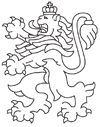 РЕПУБЛИКА БЪЛГАРИЯАгенция за социално подпомагане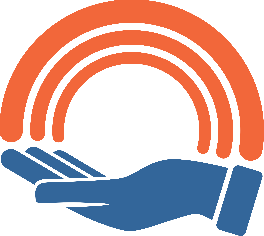 